   CAMPO BLENIO3 ½-Zimmer-Rustico mitten in der Natursehr sonnig auf 1870 m/M mit schönem Panoramablick                   ……………………………..……………………………………………..…………..………………..……..…..……..……….rustico di 3 ½ locali immerso nella naturamolto soleggiata a 1870msm, con bella vista panoramica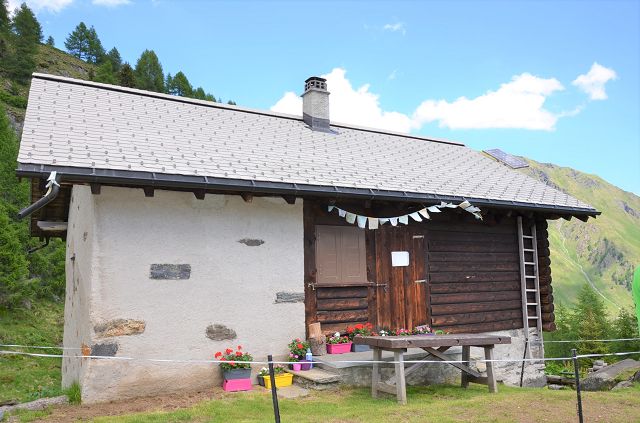 4180/3762Fr. 300‘000.--  Standort | Umgebung6720 Campo Blenio, Bovarina-HütteRegion: BleniotalLage: sehr sonnig und ruhigAussicht: schöner PanoramablickEinkaufen: OlivoneÖffentliche Verkehrsmittel: 7 km Entfernung zur nächstgelegenen Stadt: 55 kmEntfernung zur Autobahn: 34 km  BeschreibungDieses 3 ½-Zimmer-Rustico befindet sich an sehr ruhiger und sonniger Lage auf 1870 m/M. in der Nähe der Bovarina-Hütte, oberhalb von Campo di Blenio im schönen Bleniotal.Das 3-geschossige Rustico wurde im Jahr 2000 renoviert und befindet sich in gutem Zustand. Das Haus bietet eine gemütliche, familiäre Atmosphäre. Die Einrichtung ist in einem rustikalen Stil gehalten, wie es sich für ein Berghaus gehört. Das Haus hat zwei Eingänge und drei Stockwerke, die intern durch zwei Treppen miteinander verbunden sind. Im Erdgeschoss gibt es ein Bad/Dusche/WC, einen Keller und einen Flur, der auf verschiedene Weise genutzt werden kann. Von hier aus gelangt man in den ersten Stock, wo sich ein einzigartiger Wohn-Ess-Küchenraum mit Kamin und ein Schlafzimmer befinden. Eine bequeme Treppe führt in das Dachgeschoss mit 6 Einzelbetten.Außerhalb des Rustico gibt es zwei Terrassen, auf denen Sie die Sonne genießen oder mit Freunden grillen können. Von jeder Seite hat man einen schönen Blick auf die Berge, das Tal und die Natur.Im Sommer ist das Rustico bis auf 750 m mit dem Auto leicht zu erreichen, da die letzten 4 km auf einer unbefestigten Straße verlaufen. Es gibt noch eine andere Möglichkeit, das Landhaus zu erreichen: Das Auto lässt man auf dem Parkplatz der Casa Predasca stehen und geht etwa 15-20 Minuten den Weg hinauf zum Haus. Im Winter, wenn viel Schnee liegt, muss das Auto im Dorf Campo Blenio stehen gelassen werden und dann geht es 10 km mit dem Schneemobil oder mit Schneeschuhen bis zur Liegenschaft.Rundherum können zahlreiche Wanderungen oder Radtouren unternommen werden. Genau hier befindet sich die berühmte Etappe der Mountainbike-Route "Bovarina bike" mit dem gleichnamigen Hüttenrestaurant.Im Winter ist dieses Gebiet ein Paradies für Skifahrer. Das Skigebiet Campo Blenio ist 17 Minuten entfernt und das neue internationale Langlaufzentrum in Campra ist 30 Minuten entfernt. Das Dorf Olivone mit seinen Geschäften ist 15 km entfernt. Die Fahrt zur Autobahn A2 in Biasca dauert 45 Minuten. Die Postautohaltestelle ist in Campo.  Highlights                 sehr sonnige, ruhige Berglageherrlicher Panoramablick rustikale Hütte sofort bewohnbarauf der Etappe der Route “Bovarina bike“  Ubicazione | Dintorni   6720 Campo Blenio, Capanna BovarinaRegione: Val di BlenioPosizione: molto soleggiata e tranquillaVista: bella vista panoramicaAcquisti: OlivoneMezzi pubblici: 7 km Distanza dalla città più vicina: 55 kmDistanza dall'autostrada: 34 kmDescrizione dell’immobileQuesto rustico di 3 ½ locali si trova in una posizione molto soleggiata su 1870 msm vicino alla capanna Bovarina, sopra Campo di Blenio, in bellissima Val di Blenio.Il rustico di tre piani è stato ristrutturato nell’anno 2000 e si trova in buono stato. La casa offre un ambiente accogliente e famigliare. L’arredamento interno è in stile rustico, adatto alla casa di montagna. La casa ha due ingressi e tre piani collegati internamente con due scale. Al piano terra si trova il bagno/doccia/WC, una cantina e un locale disimpegno che si può sfruttare in diversi modi. Da qui si sale al primo piano dove si trova un ambiente unico di soggiorno-sala pranzo-cucina con camino ed una camera da letto. Una comoda scala porta al piano mansardato dove trovano spazio sei letti singoli.All’esterno del rustico ci sono due terrazze dove si può godere il sole o fare le grigliate con gli amici. Da ogni parte si gode di una splendida vista sulle montagne, la valle e la natura.In estate il rustico è facilmente raggiungibile in auto fino a 750 metri, considerando che ultimi 4 km si percorrono su una strada sterrata. Vi è un'altra possibilità di raggiungere il rustico, lasciando auto al parcheggio di Casa Predasca e facendo a piedi circa 15-20 minuti il sentiero che porta fino alla casa. In inverno in caso di molta neve bisogna lasciare la macchina nel paese di Campo Blenio e salire con motoslitta o racchette per 10 km fino al rustico.Ovunque intorno si possono intraprendere numerose escursioni a piedi o con la bicicletta. Proprio qui si trova la tappa famosa del percorso in mountain bike “Bovarina bike” con la capanna-ristorante omonima.D’inverno questa zona è un paradiso per gli amanti di sci. Il comprensorio sciistico di Campo Blenio dista a 17 minuti e il nuovo centro internazionale di sci di fondo di Campra si trova a 30 minuti di distanza.Il paese di Olivone con i suoi negozi si trova a 15 km dal rustico. L’autostrada A2 a Biasca è raggiungibile in 45 minuti. La fermata del bus è a Campo Blenio.……………………………………………………………………………………………………….  Highlights        posizione molto soleggiata in alta montagnavista panoramica meravigliosa rustico abitabile da subitosulla tappa del percorso “Bovarina bike”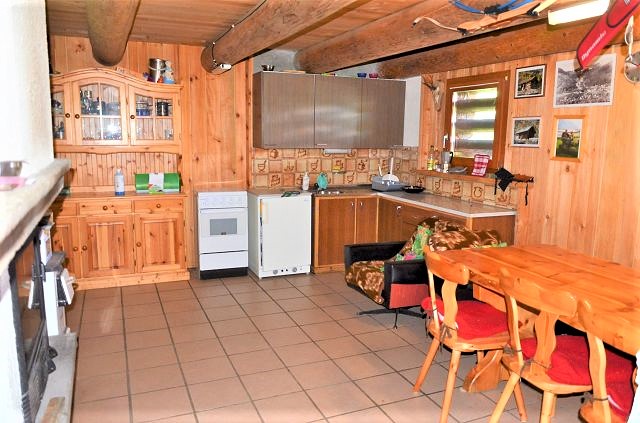 Küche-/Wohnraum / soggiorno- pranzo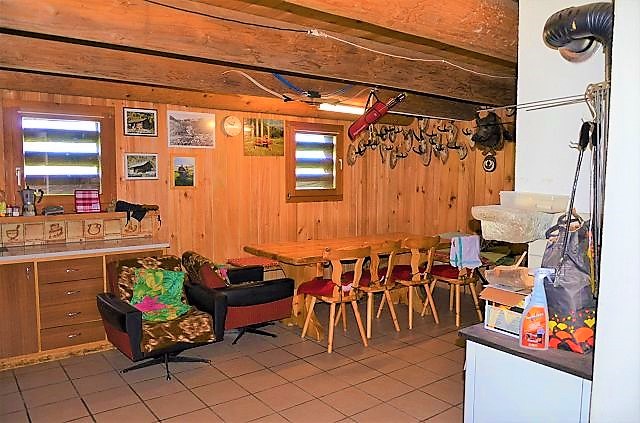 Küche-/Wohnraum / soggiorno- pranzo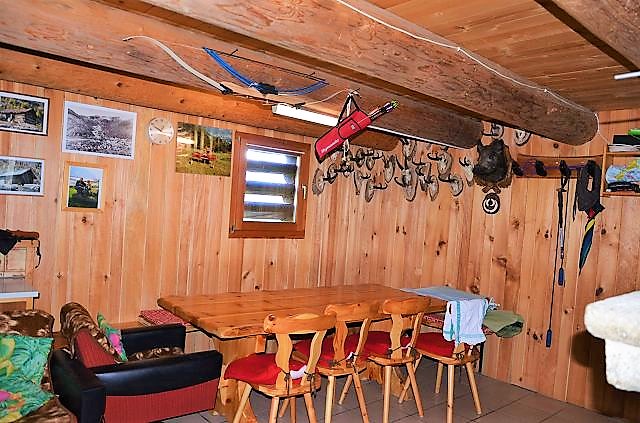 Küche-/Wohnraum / soggiorno- pranzo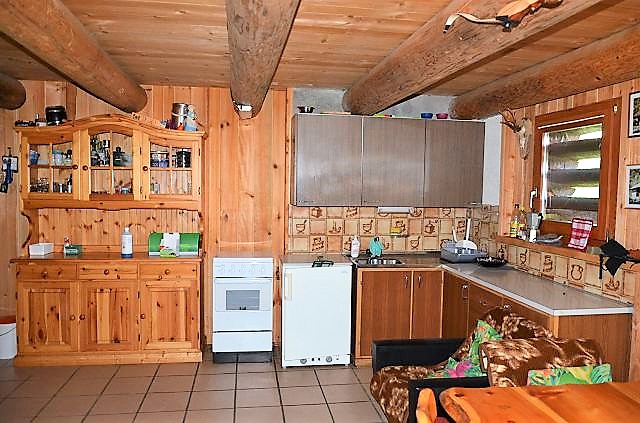 Küche / cucina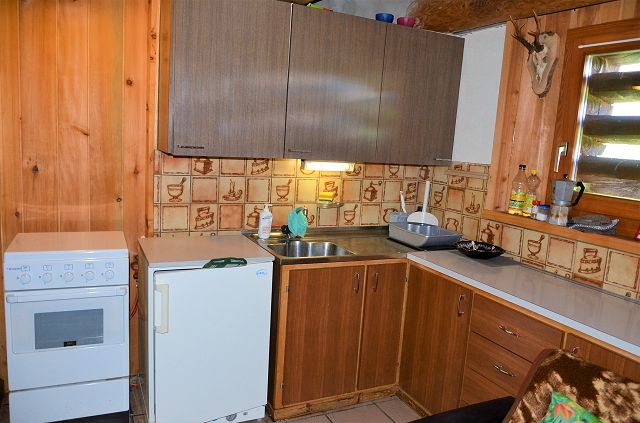 Küche / cucina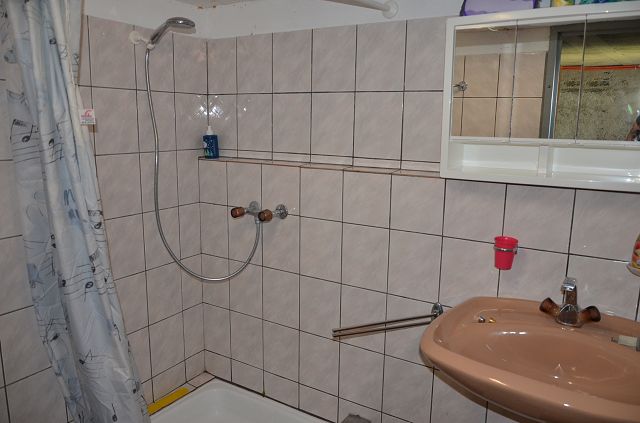 Dusche / doccia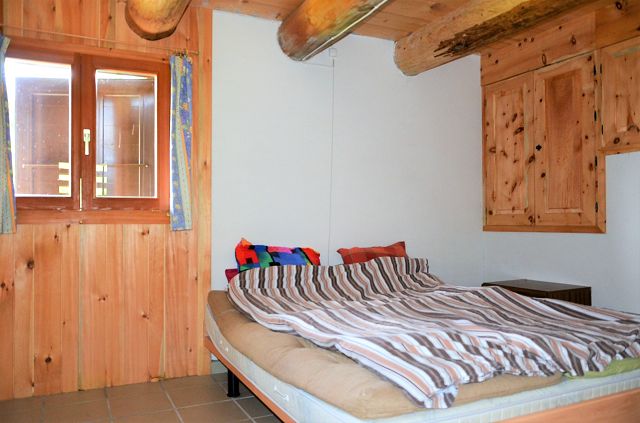 Schlafzimmer / camera matrimoniale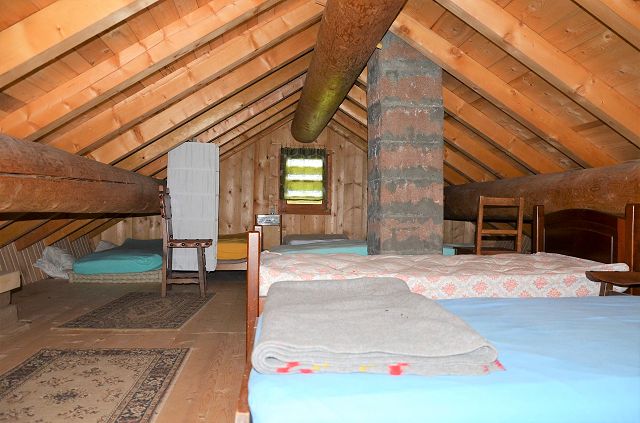 Dachgeschoss / mansarda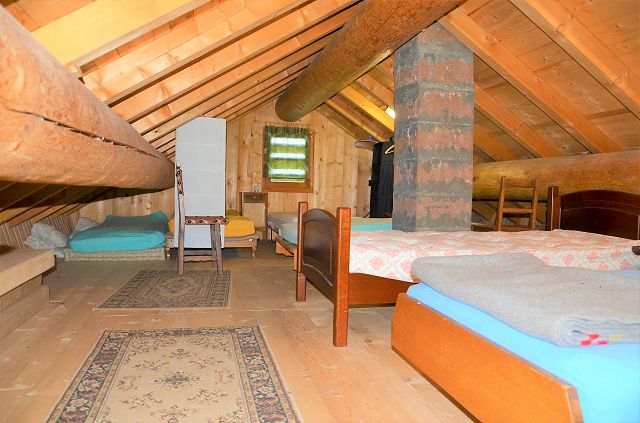 Dachgeschoss / Mansarde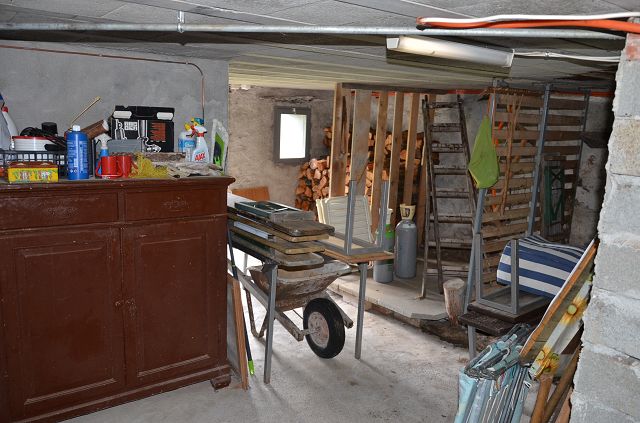 Keller / cantina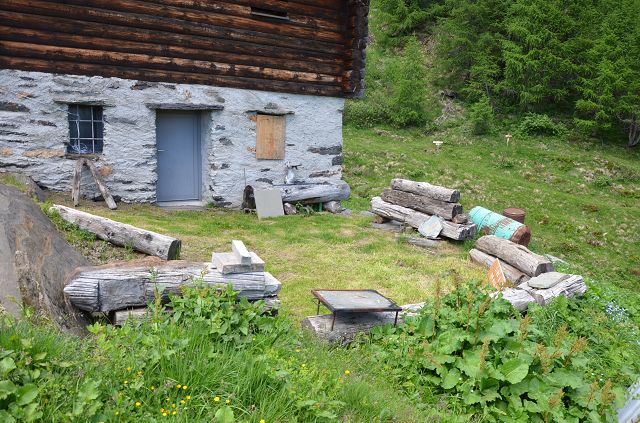 Garten  / giardino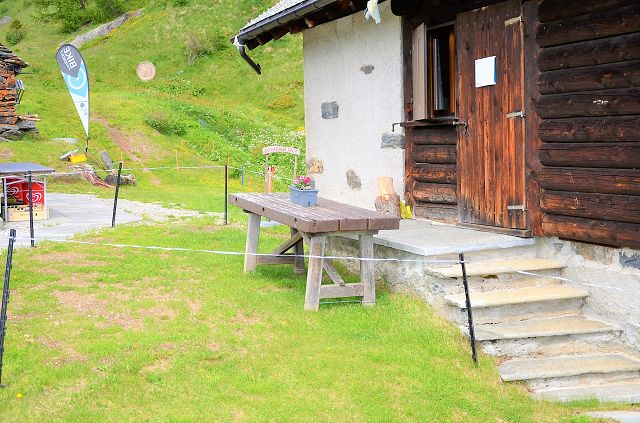 Terrasse / terrazza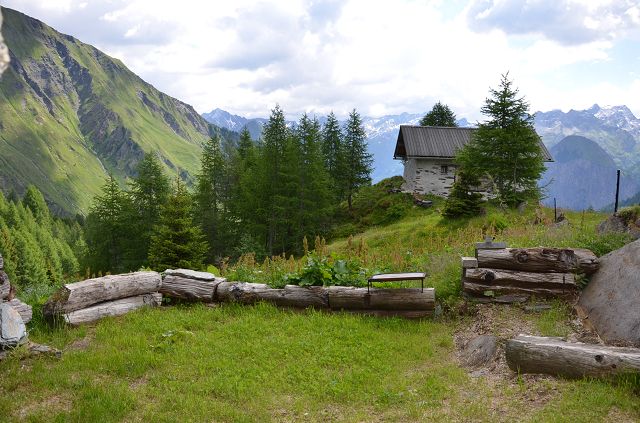 Terrassen- Aussicht / vista terrazza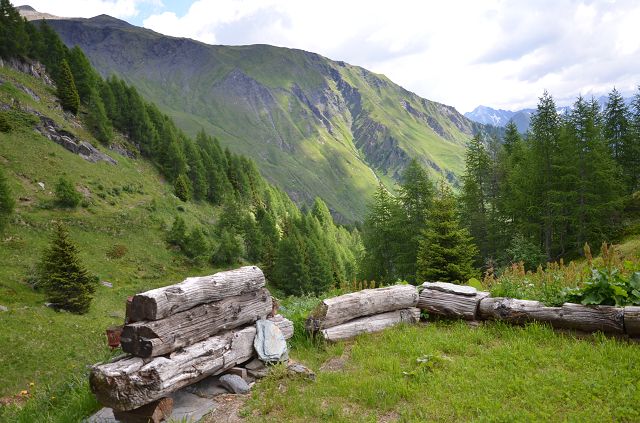 Terrassen- Aussicht / vista terrazza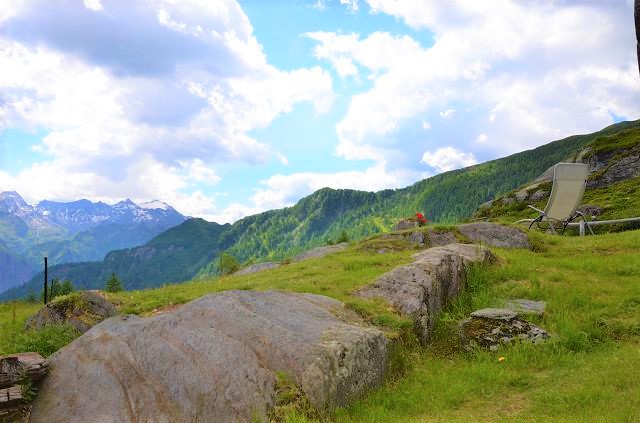 Terrassen- Aussicht / vista terrazza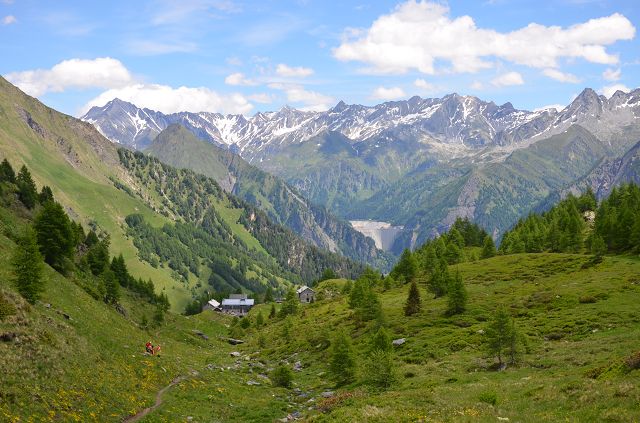 Aussicht / vista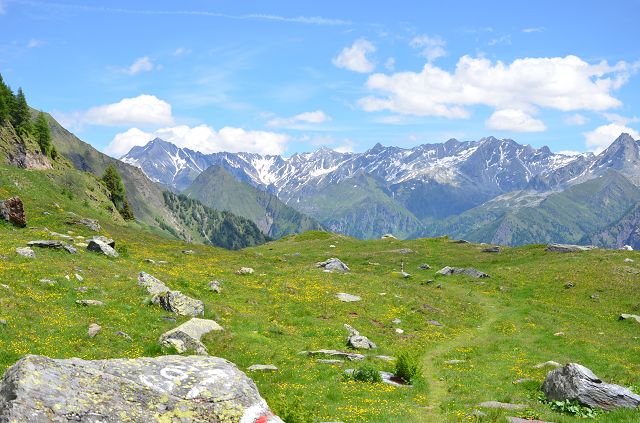 Aussicht / vista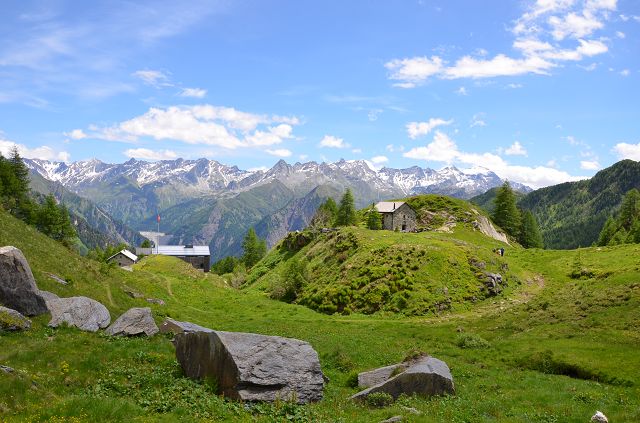 Aussicht / vista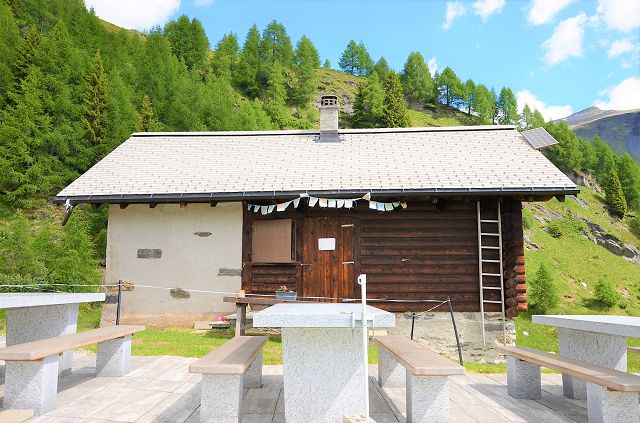 Rustico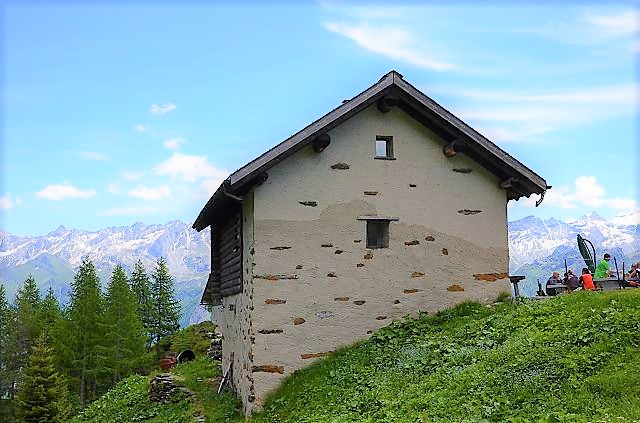 Rustico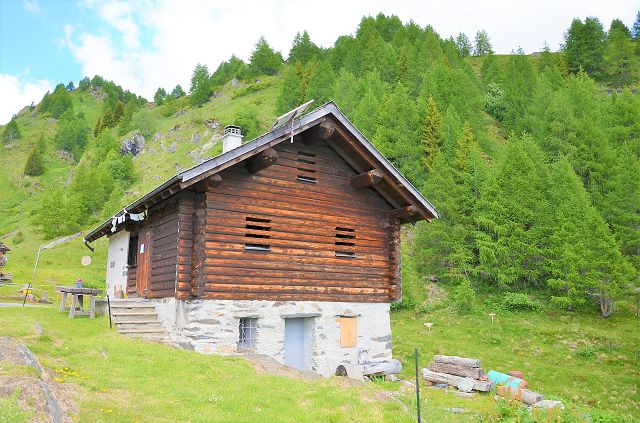 Rustico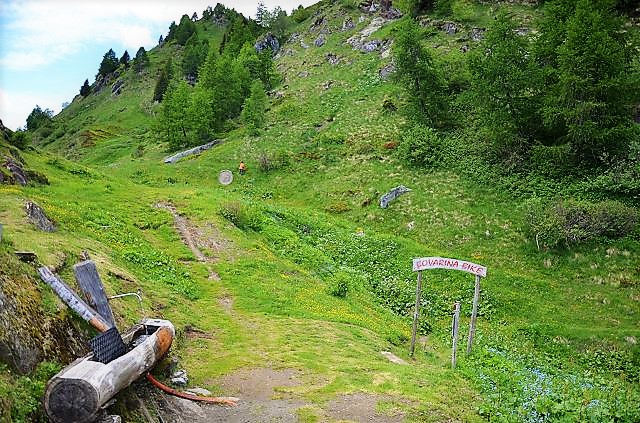 Umgebung / dintorni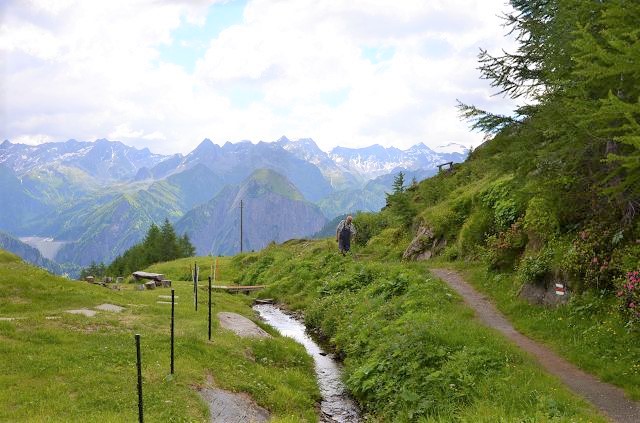 Weg zum Rustico / sentiero fino al rustico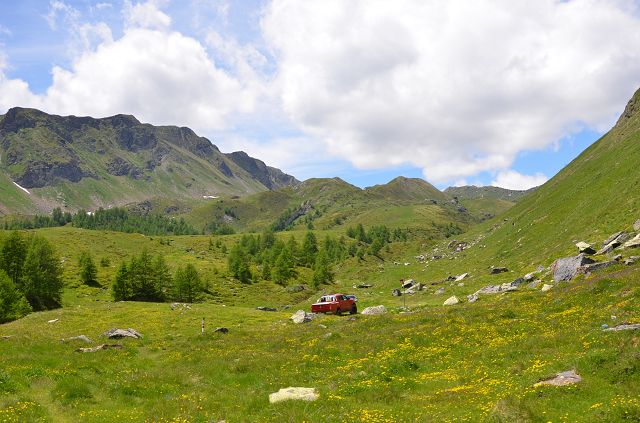 Nächstgelegene Parkmöglichkeit / parcheggio più vicino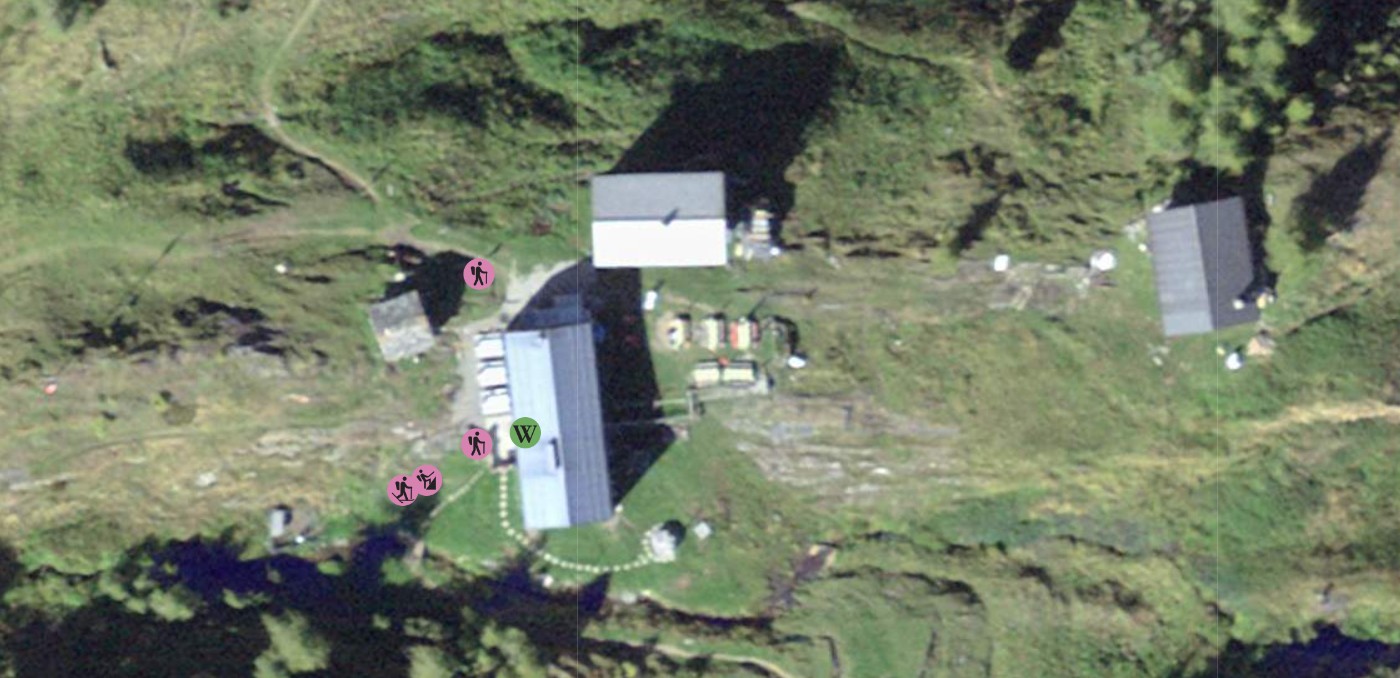 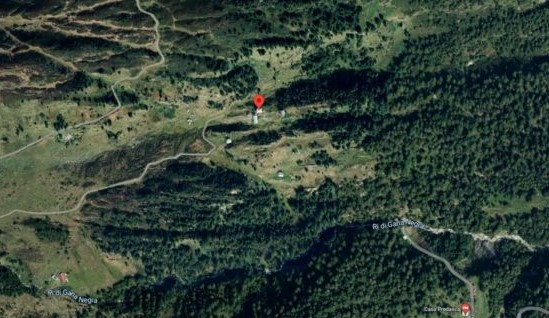 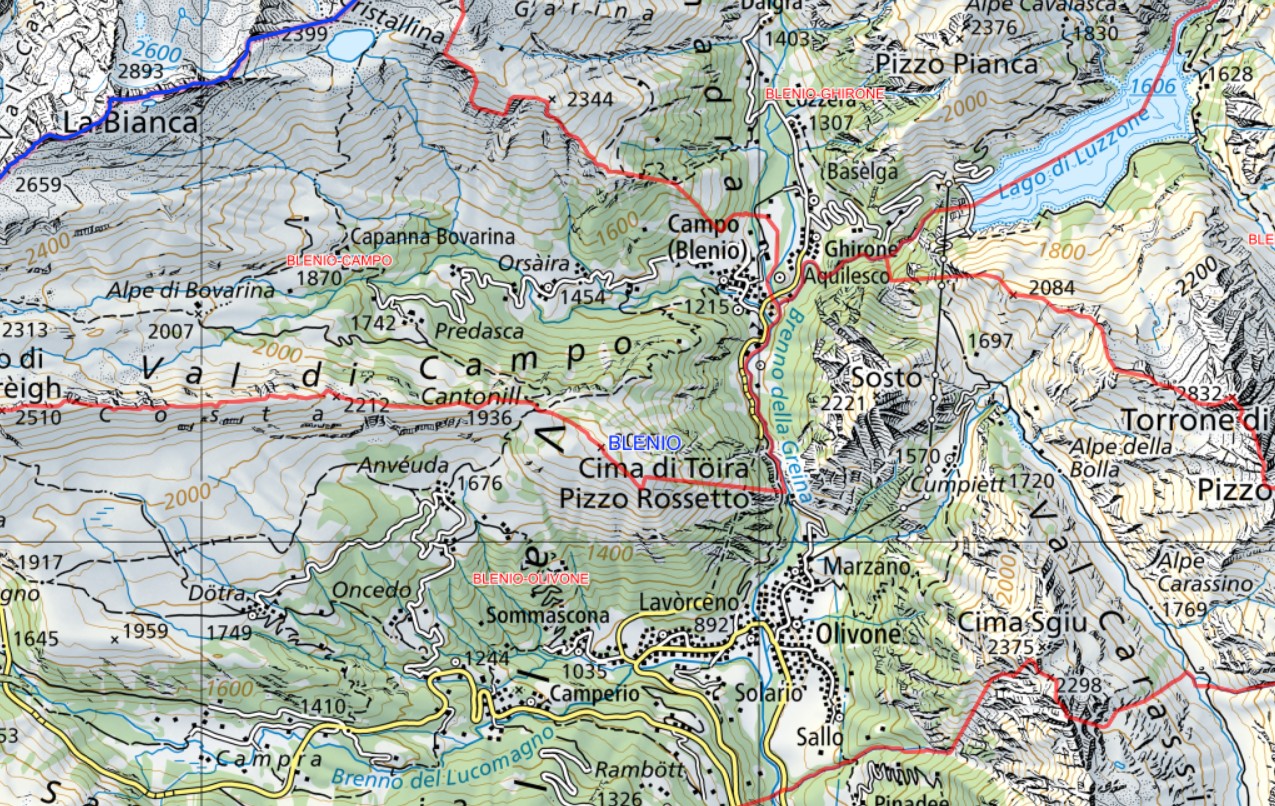       TICINO | Campo Blenio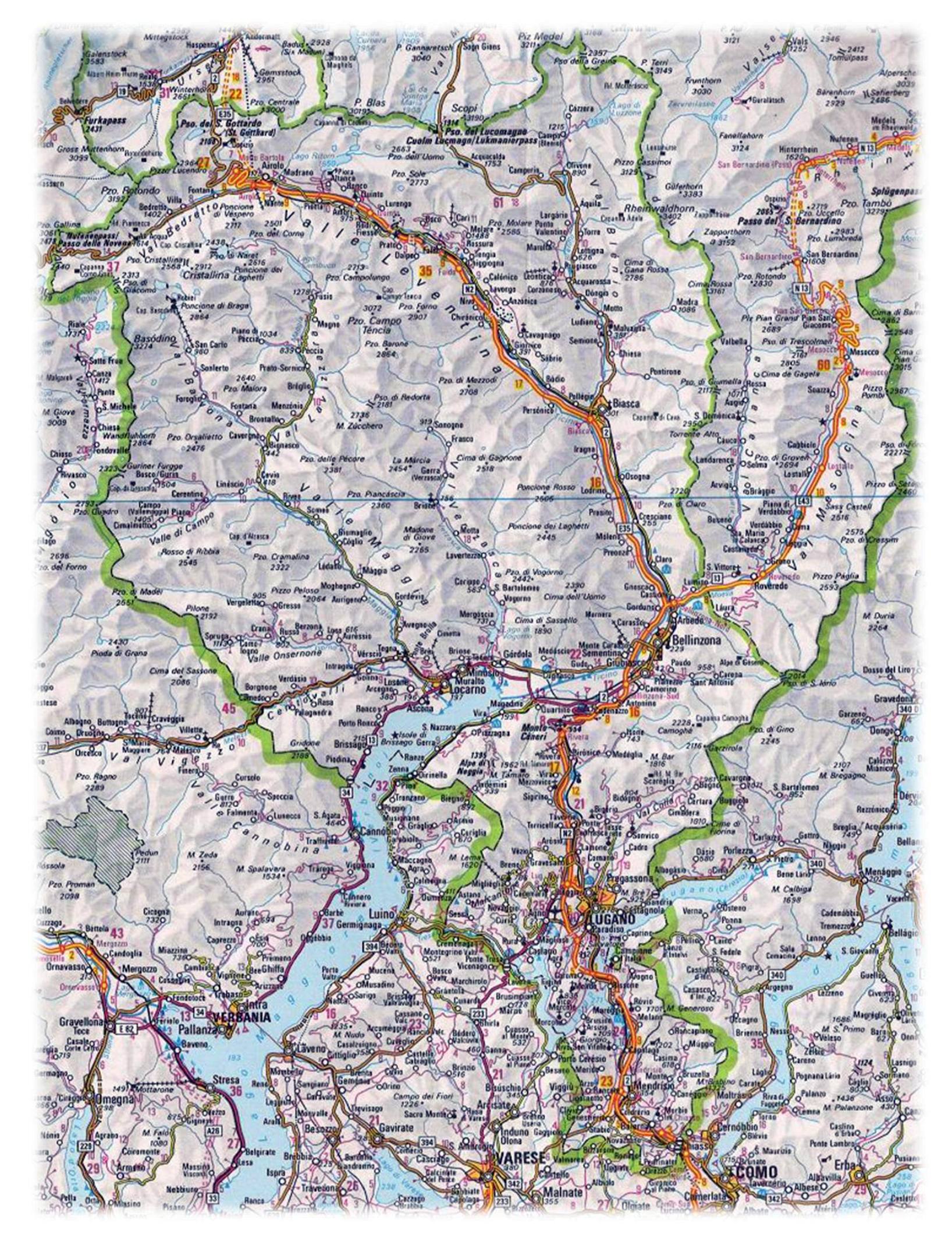 